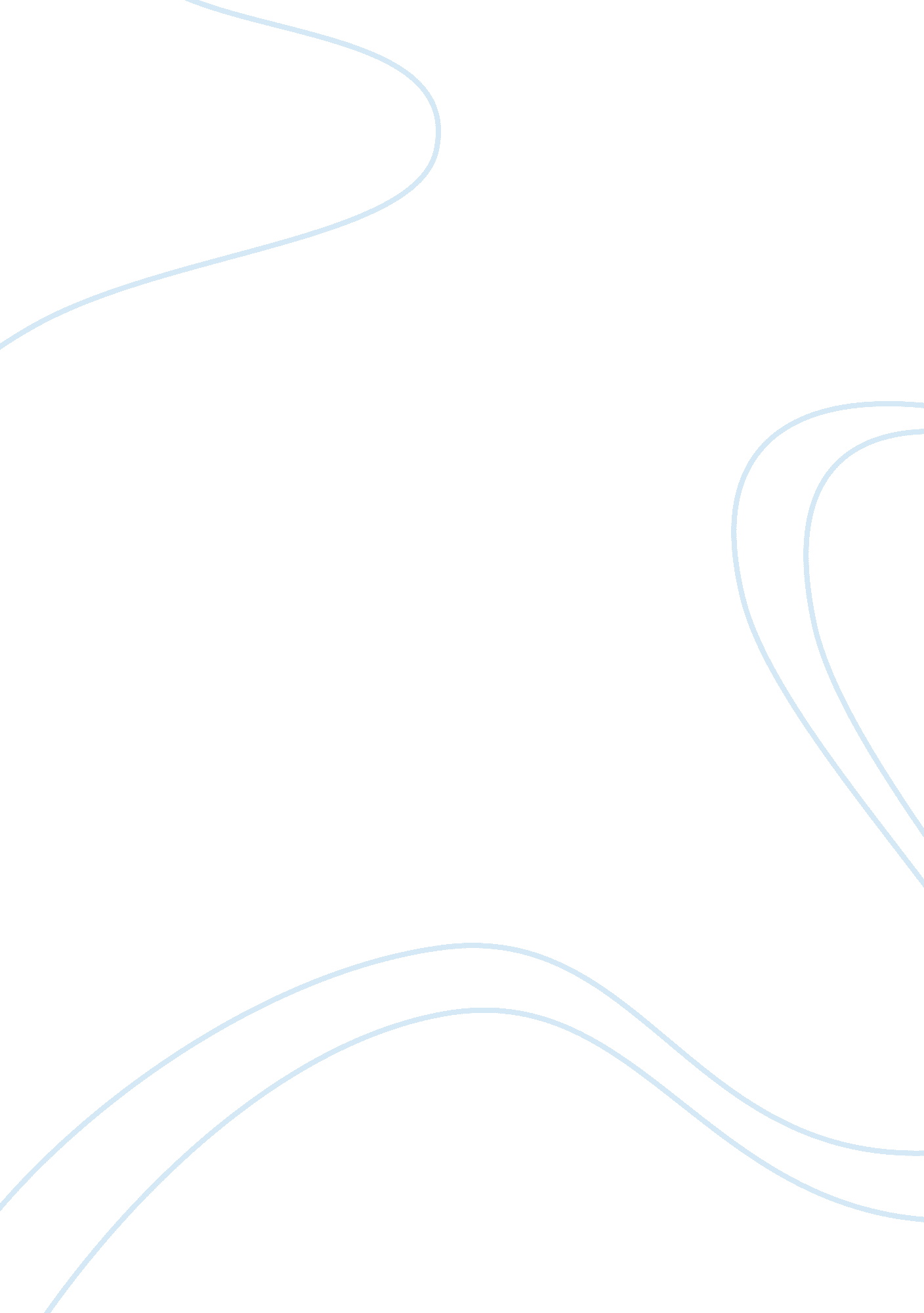 Ten question on five fields of psychologyPsychology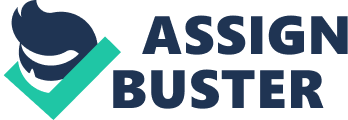 Research Questions in Various Fields of Psychology RESEARCH QUESTIONS IN VARIOUS FIELDS OF PSYCHOLOGY Educational Psychology What are the mediating effects in how students perceive the enthusiasm of their teachers and their peers on the relation between their initial interest at the beginning of the semester and their situational interest towards the end of the semester? (Kim & Schallert, 2014) 
2. What are the attitudes and opinions of English as Foreign Language teachers in Saudi Arabia on intercultural competence teaching and the way are these attitudes and opinions reflected in the classroom, as reported by EFL teachers? What are the EFL teachers’ preferences and needs during the integration of ICT in the EFL classroom to improve intercultural communication in the classroom? How can the general utilization of ICT in the EFL classroom be improved to enhance the experience of the EFL teacher? 
Comparative Psychology 
1. Are dogs entirely reliant on such associative cues as the location of displaced devices and objects? In addition, do dogs that fail in the displacement task do so due to an inability to create mental representations of these objects or is it as a result misleading, salient associative cues? Do these dogs have the ability to understand diverse forms of human communications, such as non-linguistic gestures like symbolic representations and object labels? 
2. Why is there a pervasive intergroup bias in male-to-male affairs and what is the motivation behind intergroup bias for women and men? When and why do these intergroup biases differ? 
Clinical Psychology 
1. What are the social and psychological adaptations and coping strategies undertaken by victims of facial injuries and facial trauma? How do the victims of facial trauma who acquire facial disfigurement deal with their conditions, specifically with regards to issues surrounding their body image, challenges to effective social functioning, and psychological morbidity? (De Sousa, 2010) 
2. How do childhood stroke survivors experience their interactions and roles within the setting of the family after their stroke? What are the impacts of the stroke on the life of their families six months after the stroke? Also, how do adolescent victims of childhood stroke and their parents understand and cope with their shared experience? 
Sports Psychology 
1. What is the correlation among the intrinsic motivation of young athletes, scholarship status, gender, and perceptions of their manager’s behavior? How does the motivational structure provided by managers and peers in sport affect the well-being, as well as anti-social and pro-social behavior, of young athletes? 
2. What factors prevent gay NFL players from publicly declaring their sexual orientation? Why do American football fans, despite urging homosexual football players to come out, tend towards barracking the same players with homophobic abuse when they come out? And would the disclosure of gay football players about their sexuality publicly impact on football culture in general, on them personally, and the masculinity concept in sports? 
Social psychology 
1. What is charismatic leadership and how does it impact on the prevalent relationships between the leaders and their followers? In addition, what are the characteristics in followers that distinguish those susceptible to the charisma of their leaders and those who are resistant to the charisma of their leaders? 
2. Are there any differences in the attitudes of University Students in Canada who seek psychological help during the semester and those who seek help during the summer break? Are these differences affected by help-seeking experiences, gender roles, and gender in general? 
References 
De Sousa, A. (January 01, 2010). Psychological issues in acquired facial trauma. Indian Journal of Plastic Surgery: Official Publication of the Association of Plastic Surgeons of India, 43, 2, 200-205. 
Kim, T., & Schallert, D. L. (April 01, 2014). Mediating effects of teacher enthusiasm and peer enthusiasm on students interest in the college classroom. Contemporary Educational Psychology, 39, 2, 134-144. 